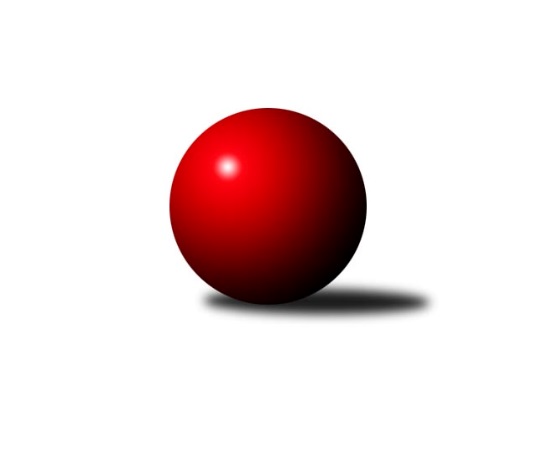 Č.11Ročník 2023/2024	25.11.2023Poslední kolo bylo kompletní a vyšlo 3:2 pro domácí při jedné remíze. V Rychnově získali hosté dostatečný náskok, který domácí v závěrečné rundě již nestihli stáhnout, podobně rychnovské „béčko“ v Hradci, ale jejich náskok byl prakticky neohrozitelný. Další tři utkání byla od začátku jasnou záležitostí domácích a jedinou remízu uhráli Svitavy v Meziříčí. V dohrávkách Třebechovice jasně vítězí v Hradci a Rybník nedal šanci hostujícím ze Svitav. Zbývají sehrát ještě tři utkání a u dvou z nich dosud neznám termín dohrávky. Takže se Svitavy s Hradcem a Třebechovice s Meziříčím co nejdříve dohodnou a dají vědět. Tato utkání však již nezmění nic na tom, že na čele přes Vánoce zůstane „béčko“ Rychnova. Nejlepšího výkonu v tomto kole: 2658 dosáhlo družstvo: Rychnov n. Kn. B a z jednotlivců jeho člen Michal Kala, který v Hradci předvedl 493.Východočeský přebor skupina B 2023/2024Výsledky 11. kolaSouhrnný přehled výsledků:Rychnov n/K C	- Třebechovice p. O. A	4:12	2566:2611		22.11.Hr. Králové A	- Rychnov n. Kn. B	5:11	2532:2658		23.11.Vys. Mýto B	- Hylváty B	12:4	2557:2426		24.11.Rybník A	- České Meziříčí A	12:4	2440:2367		24.11.Solnice A	- Přelouč A	13:3	2598:2468		24.11.České Meziříčí B	- Svitavy B	8:8	2441:2452		24.11.
Dohrávka z 7.kola
Hr. Králové A	- Třebechovice p. O. A	2:14	2606:2747		20.11.
Dohrávka z 8.kola
Rychnov n/K C	- Solnice A	0:0	0:0		29.11.
Dohrávka z 8.kola
Svitavy B	- Hr. Králové A	0:0	0:0		termín neurčen
Dohrávka z 9.kola
Rybník A	- Svitavy B	12:4	2443:2343		21.11.
Dohrávka z 10.kola
Třebechovice p. O. A	- České Meziříčí B	0:0	0:0		termín neurčenTabulka družstev:	1.	Rychnov n. Kn. B	11	10	1	0	127 : 49 	 	 2641	21	2.	Vys. Mýto B	11	8	1	2	110 : 66 	 	 2507	17	3.	Přelouč A	11	8	0	3	103 : 73 	 	 2572	16	4.	Solnice A	10	6	1	3	96 : 64 	 	 2529	13	5.	Třebechovice p. O. A	10	6	0	4	98 : 62 	 	 2624	12	6.	Rybník A	11	5	1	5	91 : 85 	 	 2546	11	7.	Hylváty B	11	4	1	6	86 : 90 	 	 2440	9	8.	Svitavy B	10	3	2	5	70 : 90 	 	 2462	8	9.	České Meziříčí A	11	3	0	8	66 : 110 	 	 2487	6	10.	Hr. Králové A	10	2	1	7	67 : 93 	 	 2560	5	11.	České Meziříčí B	10	2	1	7	48 : 112 	 	 2405	5	12.	Rychnov n/K C	10	1	1	8	46 : 114 	 	 2434	3Podrobné výsledky kola:	 Rychnov n/K C	2566	4:12	2611	Třebechovice p. O. A	Filip Morávek	 	 228 	 212 		440 	 0:2 	 458 	 	229 	 229		Filip Petera	Jan Kodytek	 	 190 	 222 		412 	 0:2 	 419 	 	202 	 217		David Bastl	Pavel Krejčík	 	 212 	 192 		404 	 0:2 	 455 	 	228 	 227		Jiří Bek	Jan Zeman	 	 206 	 193 		399 	 0:2 	 429 	 	222 	 207		Luděk Moravec	Ilona Sýkorová	 	 222 	 228 		450 	 2:0 	 416 	 	221 	 195		Miloš Kvapil	Martin Podzimek	 	 244 	 217 		461 	 2:0 	 434 	 	206 	 228		Josef Dvořákrozhodčí: Jaroslav KejzlarNejlepší výkon utkání: 461 - Martin Podzimek	 Hr. Králové A	2532	5:11	2658	Rychnov n. Kn. B	Martin Šolc	 	 231 	 217 		448 	 1:1 	 448 	 	225 	 223		Petr Gálus	Petr Skutil	 	 187 	 185 		372 	 0:2 	 424 	 	226 	 198		Dalibor Ksandr	Martin Holý	 	 192 	 200 		392 	 0:2 	 493 	 	228 	 265		Michal Kala	Ludmila Skutilová	 	 217 	 217 		434 	 0:2 	 450 	 	220 	 230		Jiří Pácha	Filip Ivan	 	 199 	 242 		441 	 2:0 	 433 	 	204 	 229		Lukáš Pacák	Petr Víšek	 	 218 	 227 		445 	 2:0 	 410 	 	223 	 187		Jan Kopeckýrozhodčí: Petr SkutilNejlepší výkon utkání: 493 - Michal Kala	 Vys. Mýto B	2557	12:4	2426	Hylváty B	Václav Kašpar	 	 258 	 231 		489 	 2:0 	 418 	 	197 	 221		Ladislav Kolář	Josef Ledajaks	 	 206 	 233 		439 	 2:0 	 419 	 	203 	 216		Jaroslav Kaplan	Marek Ledajaks	 	 201 	 230 		431 	 2:0 	 380 	 	175 	 205		Jiří Komprs	Michal Hynek	 	 204 	 209 		413 	 0:2 	 444 	 	222 	 222		Monika Venclová	Petr Dlouhý	 	 189 	 187 		376 	 0:2 	 412 	 	219 	 193		Kryštof Vavřín	Leoš Bartheldi	 	 207 	 202 		409 	 2:0 	 353 	 	200 	 153		Petr Bečka *1rozhodčí: Marek Ledajaks
střídání: *1 od 51. hodu Imamaddin BabayevNejlepší výkon utkání: 489 - Václav Kašpar	 Rybník A	2440	12:4	2367	České Meziříčí A	Karolína Kolářová	 	 195 	 206 		401 	 2:0 	 383 	 	198 	 185		Jan Brouček	Václav Kolář	 	 210 	 222 		432 	 2:0 	 365 	 	172 	 193		Milan Vošvrda	Matyáš Motyčka	 	 184 	 184 		368 	 0:2 	 393 	 	203 	 190		Kamil Vošvrda	Tomáš Müller	 	 193 	 211 		404 	 0:2 	 419 	 	211 	 208		Ondřej Brouček	Lukáš Müller	 	 210 	 216 		426 	 2:0 	 414 	 	234 	 180		Jaroslav Šrámek	Marcel Novotný	 	 200 	 209 		409 	 2:0 	 393 	 	191 	 202		Ladislav Lorencrozhodčí: Lukáš MüllerNejlepší výkon utkání: 432 - Václav Kolář	 Solnice A	2598	13:3	2468	Přelouč A	Martin Kozel ml.	 	 199 	 213 		412 	 1:1 	 412 	 	188 	 224		Tomáš Jarolím	Rudolf Stejskal	 	 221 	 205 		426 	 2:0 	 407 	 	196 	 211		Karel Lang	Milan Hrubý	 	 239 	 229 		468 	 2:0 	 439 	 	222 	 217		Tomáš Sukdolák	Pavel Píč	 	 215 	 241 		456 	 2:0 	 394 	 	192 	 202		Petr Hanuš	Pavel Nosek	 	 192 	 199 		391 	 0:2 	 399 	 	204 	 195		Petr Zeman	Martin Nosek	 	 208 	 237 		445 	 2:0 	 417 	 	183 	 234		Jaroslav Tomášekrozhodčí: Rudolf StejskalNejlepší výkon utkání: 468 - Milan Hrubý	 České Meziříčí B	2441	8:8	2452	Svitavy B	Tomáš Tláskal	 	 189 	 198 		387 	 0:2 	 438 	 	235 	 203		Jindřich Jukl	Milan Brouček	 	 182 	 208 		390 	 2:0 	 384 	 	186 	 198		Zdenek Válek	Jindřich Brouček	 	 264 	 190 		454 	 2:0 	 425 	 	233 	 192		Jan Vaculík	Petr Brouček	 	 190 	 214 		404 	 0:2 	 436 	 	208 	 228		Adam Krátký	Michal Horáček	 	 187 	 216 		403 	 2:0 	 391 	 	187 	 204		Filip Roman	Jaroslav Pumr	 	 205 	 198 		403 	 2:0 	 378 	 	192 	 186		Miroslav Zemanrozhodčí: Michal HoráčekNejlepší výkon utkání: 454 - Jindřich Brouček	 Hr. Králové A	2606	2:14	2747	Třebechovice p. O. A	Martin Šolc	 	 215 	 205 		420 	 0:2 	 462 	 	235 	 227		Filip Petera	Petr Skutil	 	 225 	 218 		443 	 2:0 	 409 	 	169 	 240		David Bastl	Filip Ivan	 	 229 	 216 		445 	 0:2 	 464 	 	219 	 245		Luděk Moravec	Ludmila Skutilová	 	 226 	 219 		445 	 0:2 	 482 	 	257 	 225		Jiří Bek	Martin Holý	 	 214 	 186 		400 	 0:2 	 461 	 	227 	 234		Josef Dvořák	Petr Víšek	 	 219 	 234 		453 	 0:2 	 469 	 	252 	 217		Robert Peterarozhodčí: Petr SkutilNejlepší výkon utkání: 482 - Jiří Bek	 Rychnov n/K C	0	0:0	0	Solnice Arozhodčí: 	 Svitavy B	0	0:0	0	Hr. Králové Arozhodčí: 	 Rybník A	2443	12:4	2343	Svitavy B	Karolína Kolářová	 	 190 	 182 		372 	 0:2 	 396 	 	168 	 228		Miroslav Zeman	Lukáš Müller *1	 	 191 	 168 		359 	 0:2 	 387 	 	196 	 191		Zdenek Válek	Miroslav Kolář	 	 217 	 205 		422 	 2:0 	 397 	 	196 	 201		Jan Vaculík	Marcel Novotný	 	 191 	 208 		399 	 2:0 	 338 	 	166 	 172		Jindřich Jukl	Tomáš Müller	 	 226 	 230 		456 	 2:0 	 428 	 	231 	 197		Jiří Klusák	Václav Kolář	 	 223 	 212 		435 	 2:0 	 397 	 	207 	 190		Petr Rusrozhodčí: Lukáš Müller
střídání: *1 od 51. hodu Karel GulyásNejlepší výkon utkání: 456 - Tomáš Müller	 Třebechovice p. O. A	0	0:0	0	České Meziříčí Brozhodčí: Pořadí jednotlivců:	jméno hráče	družstvo	celkem	plné	dorážka	chyby	poměr kuž.	Maximum	1.	Robert Petera 	Třebechovice p. O. A	463.72	308.7	155.0	2.5	5/5	(487)	2.	Michal Kala 	Rychnov n. Kn. B	462.83	313.8	149.1	6.8	5/5	(519)	3.	Jiří Bek 	Třebechovice p. O. A	457.38	304.9	152.5	3.2	5/5	(498)	4.	Petr Gálus 	Rychnov n. Kn. B	453.30	309.1	144.2	6.5	5/5	(494)	5.	Monika Venclová 	Hylváty B	452.54	301.5	151.0	2.9	7/7	(513)	6.	Pavel Píč 	Solnice A	450.20	299.5	150.8	3.8	5/6	(474)	7.	Petr Víšek 	Hr. Králové A	449.57	304.0	145.6	7.3	6/6	(493)	8.	Filip Ivan 	Hr. Králové A	449.33	304.1	145.2	4.3	6/6	(495)	9.	Václav Kašpar 	Vys. Mýto B	446.83	299.1	147.7	2.4	6/6	(523)	10.	Tomáš Sukdolák 	Přelouč A	445.97	300.8	145.2	5.5	5/5	(539)	11.	Tomáš Müller 	Rybník A	444.09	306.3	137.8	5.8	7/7	(511)	12.	Martin Nosek 	Solnice A	441.43	301.0	140.4	5.6	6/6	(459)	13.	Petr Bartoš 	Vys. Mýto B	441.00	290.8	150.2	3.4	5/6	(483)	14.	Lukáš Pacák 	Rychnov n. Kn. B	439.03	305.4	133.6	6.3	5/5	(482)	15.	Jiří Klusák 	Svitavy B	437.60	294.9	142.7	5.7	4/5	(464)	16.	Josef Dvořák 	Třebechovice p. O. A	435.65	299.1	136.6	7.1	5/5	(461)	17.	Dalibor Ksandr 	Rychnov n. Kn. B	434.96	301.5	133.4	4.4	4/5	(484)	18.	Jaroslav Tomášek 	Přelouč A	432.50	296.2	136.4	5.8	5/5	(447)	19.	Filip Petera 	Třebechovice p. O. A	432.14	299.3	132.8	5.5	5/5	(462)	20.	Jan Brouček 	České Meziříčí A	430.96	293.5	137.4	3.1	4/5	(500)	21.	Lukáš Müller 	Rybník A	430.93	298.1	132.8	7.5	7/7	(471)	22.	Václav Kolář 	Rybník A	429.57	303.6	125.9	6.1	7/7	(455)	23.	Petr Rus 	Svitavy B	428.94	297.4	131.6	4.5	4/5	(452)	24.	Miroslav Kolář 	Rybník A	428.86	295.0	133.9	6.5	7/7	(466)	25.	Petr Brouček 	České Meziříčí B	428.60	302.9	125.7	8.1	6/6	(494)	26.	Luděk Moravec 	Třebechovice p. O. A	428.31	298.6	129.8	7.8	4/5	(464)	27.	Tomáš Jarolím 	Přelouč A	427.80	293.1	134.7	4.8	5/5	(461)	28.	Pavel Nosek 	Solnice A	426.80	289.7	137.2	5.5	4/6	(456)	29.	Ondřej Brouček 	České Meziříčí A	425.91	297.9	128.0	6.1	5/5	(457)	30.	Petr Zeman 	Přelouč A	425.83	296.2	129.6	7.8	5/5	(456)	31.	Martin Šolc 	Hr. Králové A	425.80	303.3	122.5	9.4	6/6	(448)	32.	Karel Lang 	Přelouč A	424.18	306.9	117.3	7.5	5/5	(470)	33.	Karolína Kolářová 	Rybník A	423.87	287.8	136.1	5.1	6/7	(472)	34.	Jan Vencl 	Hylváty B	423.25	292.1	131.2	6.1	5/7	(459)	35.	Petr Skutil 	Hr. Králové A	421.47	298.8	122.7	10.3	6/6	(485)	36.	Vít Richter 	Rychnov n/K C	421.36	284.4	137.0	6.3	6/6	(458)	37.	Miloš Kvapil 	Třebechovice p. O. A	418.60	293.6	125.1	6.1	4/5	(443)	38.	Jaroslav Kaplan 	Hylváty B	418.54	290.1	128.5	8.3	7/7	(482)	39.	Oldřich Krsek 	Rychnov n/K C	418.33	293.6	124.8	6.9	6/6	(479)	40.	Petr Hanuš 	Přelouč A	417.90	293.4	124.5	9.3	5/5	(466)	41.	Ladislav Lorenc 	České Meziříčí A	416.26	284.4	131.9	5.0	5/5	(460)	42.	Rudolf Stejskal 	Solnice A	415.17	291.7	123.5	7.0	6/6	(451)	43.	Ilona Sýkorová 	Rychnov n/K C	414.20	290.9	123.4	6.6	5/6	(462)	44.	Petr Bečka 	Hylváty B	414.10	288.5	125.6	7.3	5/7	(457)	45.	Marek Ledajaks 	Vys. Mýto B	413.90	287.5	126.4	6.9	5/6	(489)	46.	Milan Hrubý 	Solnice A	413.50	286.4	127.1	8.8	5/6	(468)	47.	Jaroslav Pumr 	České Meziříčí B	413.43	298.2	115.3	11.1	6/6	(441)	48.	Kamil Vošvrda 	České Meziříčí A	412.48	285.0	127.5	5.4	5/5	(438)	49.	Pavel Krejčík 	Rychnov n/K C	409.90	287.5	122.5	8.8	5/6	(445)	50.	Ludmila Skutilová 	Hr. Králové A	409.70	291.7	118.0	9.0	6/6	(446)	51.	Jan Vaculík 	Svitavy B	408.70	287.6	121.1	7.2	5/5	(440)	52.	Michal Hynek 	Vys. Mýto B	408.17	281.3	126.8	6.9	4/6	(464)	53.	Michal Horáček 	České Meziříčí B	407.75	285.8	122.0	10.3	5/6	(444)	54.	Martin Kozel  ml.	Solnice A	407.47	289.7	117.8	9.1	6/6	(447)	55.	Jaroslav Šrámek 	České Meziříčí A	406.63	286.0	120.6	6.0	4/5	(420)	56.	Marcel Novotný 	Rybník A	406.00	282.4	123.6	7.6	5/7	(431)	57.	Jindřich Jukl 	Svitavy B	405.50	285.4	120.1	9.0	4/5	(439)	58.	Tomáš Skala 	Hylváty B	405.50	285.9	119.6	8.9	5/7	(419)	59.	Tomáš Tláskal 	České Meziříčí B	405.30	290.8	114.5	9.3	6/6	(442)	60.	Kryštof Vavřín 	Hylváty B	403.92	280.3	123.7	7.3	6/7	(455)	61.	Zdenek Válek 	Svitavy B	403.78	289.6	114.2	9.1	5/5	(441)	62.	Petr Dlouhý 	Vys. Mýto B	397.86	271.2	126.7	8.0	6/6	(431)	63.	Jindřich Brouček 	České Meziříčí B	394.55	281.1	113.5	13.0	5/6	(454)	64.	Věra Moravcová 	Rychnov n/K C	394.33	277.3	117.0	8.8	4/6	(434)	65.	Leoš Bartheldi 	Vys. Mýto B	391.96	282.8	109.1	9.2	6/6	(446)	66.	Milan Vošvrda 	České Meziříčí A	391.25	283.8	107.5	11.5	4/5	(420)	67.	Jan Zeman 	Rychnov n/K C	390.75	280.5	110.3	9.5	6/6	(439)	68.	Miroslav Zeman 	Svitavy B	384.80	280.0	104.8	13.2	5/5	(396)	69.	Martin Holý 	Hr. Králové A	384.67	272.1	112.6	10.0	5/6	(404)		Denis Džbánek 	Hr. Králové A	472.50	311.5	161.0	5.5	2/6	(479)		Tomáš Brzlínek 	Vys. Mýto B	462.67	312.8	149.8	3.2	3/6	(478)		Václav Buřil 	Rychnov n. Kn. B	461.50	313.5	148.0	5.0	2/5	(464)		Martin Podzimek 	Rychnov n/K C	458.67	306.0	152.7	1.7	3/6	(466)		Oldřich Motyčka 	Třebechovice p. O. A	448.00	305.0	143.0	4.0	1/5	(448)		Jiří Pácha 	Rychnov n. Kn. B	445.73	311.1	134.7	5.7	3/5	(488)		David Štěpán 	České Meziříčí B	445.33	308.3	137.0	6.5	2/6	(456)		Filip Morávek 	Rychnov n/K C	440.00	298.0	142.0	4.0	1/6	(440)		Josef Ledajaks 	Vys. Mýto B	439.00	297.0	142.0	6.0	1/6	(439)		Jonáš Bezdíček 	Hr. Králové A	436.00	283.0	153.0	4.0	1/6	(436)		Josef Suchomel 	Přelouč A	435.00	303.0	132.0	9.0	1/5	(435)		Dominik Hýbl 	Rychnov n. Kn. B	429.67	300.4	129.2	9.0	3/5	(460)		Jan Kopecký 	Rychnov n. Kn. B	428.33	295.0	133.3	8.7	3/5	(459)		Jan Bernhard 	České Meziříčí A	428.22	297.8	130.4	8.4	3/5	(442)		Jaroslav Havlas 	Přelouč A	426.00	294.0	132.0	9.0	1/5	(426)		Pavel Strnad 	Hylváty B	425.00	283.0	142.0	8.0	1/7	(425)		Adam Krátký 	Svitavy B	421.38	291.0	130.4	8.5	2/5	(436)		David Sukdolák 	Přelouč A	416.00	293.0	123.0	4.0	1/5	(416)		David Bastl 	Třebechovice p. O. A	414.00	284.5	129.5	14.0	2/5	(419)		Lenka Peterová 	Třebechovice p. O. A	414.00	299.0	115.0	8.0	1/5	(414)		Jana Klusáková 	Svitavy B	413.00	292.0	121.0	6.0	1/5	(413)		Daniel Luščák 	Solnice A	412.00	288.5	123.5	10.0	2/6	(451)		Jan Kodytek 	Rychnov n/K C	412.00	315.0	97.0	6.0	1/6	(412)		Ladislav Češka 	Svitavy B	411.00	304.0	107.0	10.0	1/5	(411)		Ladislav Kolář 	Hylváty B	410.33	286.4	123.9	10.3	4/7	(436)		Jiří Zvejška 	Vys. Mýto B	409.67	285.5	124.2	4.5	2/6	(425)		Filip Roman 	Svitavy B	403.78	290.8	113.0	8.2	3/5	(422)		Petr Kosejk 	Solnice A	397.67	286.7	111.0	9.0	3/6	(413)		Jaroslav Polanský 	Vys. Mýto B	397.00	296.0	101.0	18.0	1/6	(397)		Pavel Klička 	Přelouč A	396.00	289.0	107.0	6.0	1/5	(396)		Pavel Doležal 	Vys. Mýto B	396.00	291.0	105.0	15.0	1/6	(396)		Zdeněk Zahálka 	Třebechovice p. O. A	394.00	278.0	116.0	6.0	1/5	(394)		Pavel Čížek 	Svitavy B	393.00	290.0	103.0	12.5	1/5	(411)		Tobiáš Kozel 	Solnice A	391.00	287.0	104.0	8.0	1/6	(391)		Milan Brouček 	České Meziříčí B	386.50	262.5	124.0	13.0	2/6	(390)		Daniel Vošvrda 	České Meziříčí A	386.50	287.9	98.6	16.3	2/5	(415)		Jiří Komprs 	Hylváty B	384.00	280.0	104.0	7.5	2/7	(388)		Tomáš Herrman 	Rybník A	379.00	273.3	105.7	13.7	3/7	(404)		Matyáš Motyčka 	Rybník A	374.00	264.0	110.0	7.0	1/7	(380)		Jaroslav Kejzlar 	Rychnov n/K C	349.00	261.0	88.0	18.0	1/6	(349)		David Štěpán 	České Meziříčí B	331.00	245.7	85.3	14.0	3/6	(357)Sportovně technické informace:Starty náhradníků:registrační číslo	jméno a příjmení 	datum startu 	družstvo	číslo startu26948	David Bastl	22.11.2023	Třebechovice p. O. A	2x27001	Imamaddin Babayev	24.11.2023	Hylváty B	1x26041	Jiří Komprs	24.11.2023	Hylváty B	2x26155	Karel Gulyás	21.11.2023	Rybník A	1x715	Josef Ledajaks	24.11.2023	Vys. Mýto B	3x
Hráči dopsaní na soupisku:registrační číslo	jméno a příjmení 	datum startu 	družstvo	26006	Filip Morávek	22.11.2023	Rychnov n/K C	26004	Jan Kodytek	22.11.2023	Rychnov n/K C	Program dalšího kola:10.1.2024	st	17:00	Rychnov n/K C - Svitavy B	11.1.2024	čt	17:00	Hr. Králové A - Vys. Mýto B	12.1.2024	pá	17:00	Hylváty B - Třebechovice p. O. A	12.1.2024	pá	17:00	České Meziříčí B - Přelouč A	12.1.2024	pá	17:00	Solnice A - České Meziříčí A	12.1.2024	pá	17:00	Rybník A - Rychnov n. Kn. B	Nejlepší šestka kola - absolutněNejlepší šestka kola - absolutněNejlepší šestka kola - absolutněNejlepší šestka kola - absolutněNejlepší šestka kola - dle průměru kuželenNejlepší šestka kola - dle průměru kuželenNejlepší šestka kola - dle průměru kuželenNejlepší šestka kola - dle průměru kuželenNejlepší šestka kola - dle průměru kuželenPočetJménoNázev týmuVýkonPočetJménoNázev týmuPrůměr (%)Výkon4xMichal KalaRychnov B4936xVáclav KašparV. Mýto B115.164896xVáclav KašparV. Mýto B4893xMichal KalaRychnov B112.434932xMilan HrubýSolnice A4684xVáclav KolářRybník110.344322xMartin PodzimekRychnov C4611xLukáš MüllerRybník108.84261xFilip PeteraTřebechovice4581xMilan HrubýSolnice A108.284683xPavel PíčSolnice A4561xJindřich BroučekČ. Meziříčí B107.69454